Warszawa, 14.09.2022 r.PR Hub poprowadzi działania komunikacyjne dla ONDEAgencja PR Hub opracowała strategię i zrealizuje działania komunikacyjne dla Programu Grantowego SOFIA firmy ONDE – czołowego generalnego wykonawcy farm wiatrowych i fotowoltaicznych w Polsce. PR Hub będzie odpowiadał za komunikację pierwszej edycji Programu SOFIA realizowanego w ramach projektu ONDE FLOW. Program zakłada realizację projektów badawczych z zakresu OZE. To znakomity przykład współpracy biznesu i nauki.Młodzi naukowcy dostali kolejne wsparcie od biznesu. SOFIA (Science Onde Flow Innovation Academy) to program skierowany do osób, które swoją wiedzę chcą przekuć w projekty naukowo-badawcze związane z tematyką odnawialnych źródeł energii. Pula środków przeznaczonych na stypendia wynosi 200 000 zł, a wysokość doﬁnansowania poszczególnych prac uzależniona będzie od wybranego obszaru badawczego. Do współpracy przy projekcie zostali zaangażowani wartościowi partnerzy merytoryczni zarówno z branży OZE, jak i ze środowisk naukowych. W programie SOFIA wraz z ONDE uczestniczą też HUAWEI, Akademia Górniczo-Hutnicza, Politechnika Bydgoska, Politechnika Warszawska oraz Stowarzyszenie z Energią o Prawie. Działania komunikacyjne przy pierwszej edycji projektu zostały powierzone agencji PR Hub, która specjalizuje się w komunikacji korporacyjnej, projektach badawczych i edukacyjnych. Działania agencji obejmują m.in. media relations, komunikację w social media, realizację kampanii mediowej i strategiczne doradztwo komunikacyjne. Celem aktywności jest zwrócenie uwagi na innowacje i możliwości w zakresie energetyki odnawialnej oraz promocja nowych, ekologicznych rozwiązań i projektów badawczych. Współpraca ma charakter projektowy. Kontakt dla mediów:Marta Gryglewicz, PR Hubmarta.gryglewicz@prhub.eu tel. +48 504 640 360Więcej informacji: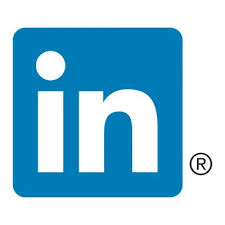 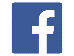 PR Hub.euPR Hub świadczy wysokiej jakości usługi z obszaru PR i public affairs. Dbamy o wizerunek naszych klientów w wymagającej, dynamicznie zmieniającej się rzeczywistości rynkowej i cyfrowym świecie. Kreujemy możliwości, budujemy narracje, kreślimy strategie z wykorzystaniem tradycyjnych i innowacyjnych narzędzi komunikacji. Ściśle współpracujemy z liderami opinii i kluczowymi dla organizacji grupami otoczenia. Jesteśmy członkiem Stowarzyszenia Agencji Public Relations.ONDE jest czołowym generalnym wykonawcą farm wiatrowych i fotowoltaicznych w Polsce z niemal 80-proc udziałem tego typu realizacji w przychodach w 2021. Spółka ma niemal 60 proc. udział w rynku budowy farm wiatrowych oraz 10 proc. w budowie farm fotowoltaicznych w Polsce, zrealizowała ponad 350 inwestycji OZE o łącznej mocy przekraczającej 3 GW. ONDE jest pierwszą w Polsce firmą z branży OZE, która uzyskała certyfikat EMAS – najwyższe unijne wyróżnienie w zakresie ekologii i najbardziej wiarygodny ze standardów zarządzania środowiskowego w Unii Europejskiej. ONDE jest częścią Grupy Kapitałowej ERBUD - jednej z największych polskich grup budowlanych z ponad 30-letnim doświadczeniem na rynku polskim oraz w krajach Europy Zachodniej.